2014Z18752Van: Dijkstra P. 
Verzonden: Monday, October 20, 2014 06:45 AM
Aan: Teunissen Ton 
Onderwerp: verzoek Masterplan OrgaandonatieBeste Ton,Wil jij het volgende inventariseren bij de leden van de cie VWS:Graag zou ik namens de Cie. willen vragen er bij de minister van VWS op aan te dringen om de door haar ambtsvoorganger voor 2013 toegezegde integrale evaluatie van het Masterplan Orgaandonatie uit te voeren. (zie bijlagen) Met vriendelijke groet, Pia Dijkstra
Lid Tweede Kamer D66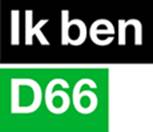 Doe met mij mee!